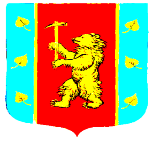 Администрация муниципального образования Кузнечнинскоегородское поселение муниципального образования Приозерскиймуниципальный район Ленинградской области                                                  ПОСТАНОВЛЕНИЕот     31 августа    2017   года   №   119«Об утверждении Порядка осуществления главным распорядителем (распорядителями) средств бюджета муниципального образования Кузнечнинское городское поселение муниципального образования Приозерский муниципальный район Ленинградской области, главным администратором доходов бюджета МО Кузнечнинское городское поселение, главным администратором источников финансирования дефицита бюджета МО Кузнечнинское городское поселение внутреннего финансового контроля и внутреннего финансового аудита»Руководствуясь пунктом 5 статьи 160-2-1 Бюджетного кодекса Российской Федерации и в соответствии с Письмом Минфина России от 19.01.2015 № 02-11-05/932 «О направлении Методических рекомендаций по осуществлению внутреннего финансового контроля и Методических рекомендаций по осуществлению внутреннего финансового аудита» администрация муниципального образования Кузнечнинское городское поселение муниципального образования Приозерский муниципальный район Ленинградской области ПОСТОНОВЛЯЕТ:Утвердить Порядок осуществления главным распорядителем (распорядителями) средств бюджета муниципального образования Кузнечнинское городское поселение муниципального образования Приозерский муниципальный район Ленинградской области, главным администратором доходов бюджета МО Кузнечнинское городское поселение, администратором источников финансирования дефицита бюджета МО Кузнечнинское городское поселение внутреннего финансового контроля и внутреннего финансового аудита в новой редакции Постановление от 07.06.2016 г года № 73 «Об утверждении Порядка осуществления главными распорядителями средств бюджета муниципального образования Кузнечнинское городское поселение муниципального образования приозерский муниципальный район Ленинградской области внутреннего  финансового контроля и внутреннего  финансового аудита» считать утратившим силу.Контроль за организацию внутреннего финансового контроля возложить на начальника сектора экономики и финансов; контроль за организацию внутреннего финансового аудита возложить на ведущего специалиста по муниципальному имуществу .               Настоящее Постановление подлежит опубликованию на сайте сетевого издания СМИ-Ленинградское областное информационное агентство (ЛЕНОБЛИНФОРМ) www.lenoblinform.ru и на  официальном сайте МО www.kuznechnoe.lenobl.ru.          5.   Настоящее постановление вступает в силу с момента обнародования.Глава администрации 				Г.А.ГалиИсполнитель: Ю.Ю.КурносоваРазослано: Дело – 2, СЭФ-1Администрация муниципального образования Кузнечнинское городское поселение доводит до сведения читателей, что Приложения к постановлению администрации МО Кузнечнинское городское поселение № 119 от 31.08.2017 года размещены на официальном сайте МО www.kuznechnoe.lenobl.ru